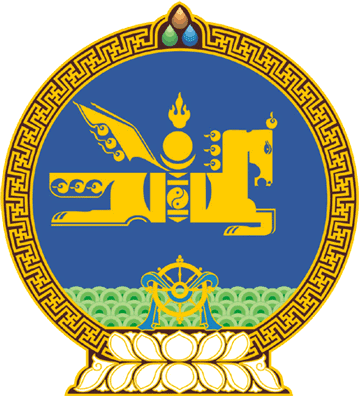 МОНГОЛ УЛСЫН ИХ ХУРЛЫНТОГТООЛ2023 оны 06 сарын 15 өдөр     		            Дугаар 43                     Төрийн ордон, Улаанбаатар хот   Тогтоолын төсөл буцаах тухайМонгол Улсын Их Хурлын чуулганы хуралдааны дэгийн тухай хуулийн 36 дугаар зүйлийн 36.14 дэх хэсгийг үндэслэн Монгол Улсын Их Хурлаас ТОГТООХ нь:1.Монгол Улсын Засгийн газраас 2022 оны 06 дугаар сарын 17-ны өдөр Улсын Их Хуралд өргөн мэдүүлсэн “Тогтоолын хавсралтыг шинэчлэн батлах тухай” Улсын Их Хурлын тогтоолын төслийг үзэл баримтлалын хүрээнд хэлэлцэхийг нэгдсэн хуралдааны санал хураалтад оролцсон гишүүдийн олонх дэмжээгүй тул хууль санаачлагчид нь буцаасугай. 		МОНГОЛ УЛСЫН ИХ 		ХУРЛЫН ДЭД ДАРГА 				Л.МӨНХБААТАР 				 